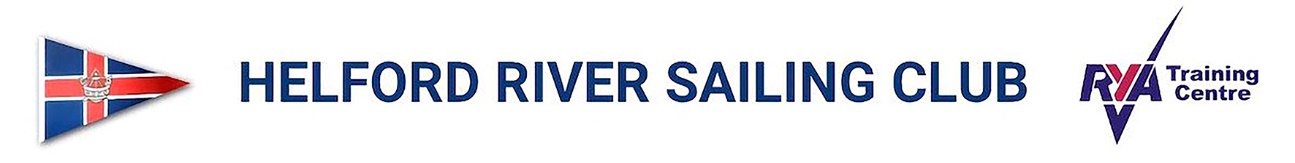 Helford, Helston Cornwall TR12 6LBClubhouse Tel: 01326 231606 Office Tel: 01326 231006Email: admin@helfordriversc.co.ukTENDER ON PONTOON APPLICATION 2024Name: …………………………………………………….……….    Membership No:………………………………………Address: ……………………………………………………………………….…………..…………………………………………..Tel No: ……………………………….……………………..  Email …………………………….……………......................Do you intend to keep your vessel at the club all season     Yes   /  NoWhich months do you NOT intend to use the storage facilities?  (Please delete months in which you will NOT be using the space.)April              May  	June   		July   		August   	September           OctoberI wish to place a tender on the pontoon for the boat described below:-Boat Description :  ……………………………………………………………………………..………………………………….Hull Type: ………………..…………………………………………………………………….……………...........................Length (3.25m MAXIMUM): …………………………………….  Beam ………..……………….………………………         Colour :   Deck ……………....……………… Hull………………………...  Cover ……………...………………………..    Engine: (e.g 2 stroke 90hp, 4 stroke 75hp)  …………………………………..…………..…………………………..Weight (450kg MAXIMUM)   ……………………………………………………………..…………………………………..Please ensure that you place a bucket over the propeller of your outboard to avoid damage to other boatsClub Bye Law No: 9 All boats using the Club premises or participating in any Club event or using the Club Mooring facilities shall be insured for third party risks. The amount of cover shall be £2,000,000Name of insurance company   ……………………………………………………………………………………………….Only the nominated boat above shall be placed on the pontoon. If you change your boat please contact the Club administrator.  A new form and correct details must be given before placing a change of vessel on the premises.Signed………………………………………………………………………...   Date    …….………………………………………I enclose payment for the sum of £125.00Please make payment to Helford River Sailing Club by BACS, Sort Code: 30-94-07 Acc. No: 00090120 with ‘Tender’ as the reference or make cheques payable to HRSC and send to: Helford River Sailing Club, Helford, Helston, Cornwall, TR12 6LB.